ОПШТИНА ПЕТРОВАЦ НА МЛАВИ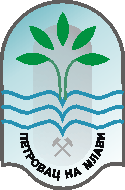 Општинска управаОДЕЉЕЊЕ ЗА ИМОВИНСКО-ПРАВНЕ ПОСЛОВЕ, ПРИВРЕДУ И ДРУШТВЕНЕ ДЕЛАТНОСТИ             Инспекција за заштиту животне средине             Број:501-41/19-03/1/2             Датум :21.11.2019.године             ПЕТРОВАЦ НА МЛАВИПЛАН РАДА ИНСПЕКЦИЈЕ ЗА ЗАШТИТУ ЖИВОТНЕ СРЕДИНЕ1.УВОДОвај документ представља План рада инспекције за заштиту животне средине у спровође-њу поверених послова инспекцијског надзора и контрола по службеној дужности на подруч ју општине Петровца на Млави за 2020.годину и донет је на основу чл.10.Закона о инспек цијском надзору (”Сл.гл.РС” бр.36/15) и заснован је на законским и подзаконским актима из области заштите животне средине,у складу са надлежностима и овлашћењима инспектора.2,ЦИЉЕВИОпшти циљ овог Плана је превенција и деловање ради спречавања загађивања животне средине и повећање поштовања еколошких стандарда.Специфични циљ Плана је законитост и безбедност поступања надзираних субјеката у об ласти примене прописа утврђених законом и другим прописима из области заштите живот-не срединеПосебан циљ делотворног спровођења инспекцијског надзора у области заштите животне средине,постиже се стављањем приоритета на превентивне мере,надзирање и контролу њиховог спровођења у сврху потпуног елиминисања штетних утицаја или свођења, истих, на најмању могућу меру .Ефикасна организација инспекцијског надзора у области заштите животне средине оствару је се унапређењем самог надзора, координацијом активности, континуалним праћењем но вих технологија у овој области,квалитетном проценом ризика,континуалном едукацијом суб јеката животне средине у виду писаних процедура,упутстава, водича,тренинг едукација и сл.,праћењем база података специјализованих овлашћених субјеката (Агенција за заштиту животне средине;Завода за заштиту природе и др.).Посебан циљ делотворног спровођења инспекцијског надзора у области заштите животне средине,постиже се стављањем приори-тета на превентивне мере,надзирање и контролу њиховог спровођења у сврху потпуног елиминисања штетних утицаја или свођења, истих, на најмању могућу меру .3.ОСНОВ ЗА СПРОВОЂЕЊЕ ИНСПЕКЦИЈСКИХ НАДЗОРА1.Закон о заштити животне средине средине (“Сл. гласник РС” бр:135/04,36/09, 72/09 и др закони и 43/2011одлука УС 14/2016,76/2018,95/18); 2.Закон о управљању отпадом (‘Сл. гласник РС” бр:36/09,88/10,14/16 и 95/2018) 3.Закон о заштити од буке ( “Сл. гласник РС” бр. 36/2009 и 88/2010) 4.Закон о инспекцијском надзору ( ''Сл. гласник  РС'' бр.36/15,44/18 и 95/2018)  5.Закон о општем управном поступку ( ''Сл. гласник РС'' бр.18/16и 95/2018)  6.Закона о локалној самоуправи (''Сл. гласник РС ''бр 129/07,83/2014др.закон,101/16,47/18) 7.Закон о заштити ваздуха ("Службеном гласнику РС",бр.36/09 и 10/13)  8.Закон о заштити природе ("Сл. гласник РС", бр. 36/09,88/10,91/10 - испр.14/16 и 95/18) 9.Закон о заштити од нејонизујућег зрачења („Сл. гласник РС“, бр. 36/2009),  10.Закон о хемикалијама („Службени гласник РС“,бр 36/09,88/10,92/11,93/12 и 25/15)11.Закон о процени утицаја на животну средину("Службеном гласнику РС",бр.135/2004  и 36/2009);12.Закон о интегрисаном спречавању и контроли загађивања животне средине („Сл. Глас-ник РС“, бр.36/2009 и 25/2015),13.Одлука о заштити од буке на територији општине Петровац (“Службени глас-ник општине Петровац” број 9/16)14.Одлука о заштити споменика природе „Два стабла храста лужњака“ бр.020-68/ 2002-02 од 28.05.2002.године15.Одлука о проглашењу заштите споменика природе „Сладун у Кладурову“ број 020-250/2013-02 („Службени гласник општине Петровац“ број 6/13) 4.УЧЕСТАЛОСТ,ОБУХВАТ И ТРАЈАЊЕ ВРШЕЊА ИНСПЕКЦИЈСКОГ НАДЗОРА ПО ОБЛАС ТИМА И СВАКОМ ОД СТЕПЕНА РИЗИКАГодишњи план инспекцијског надзора инспектора за заштиту животне средине током 2020. године спровешће се на основу процене ризика, уз коришћење алата за процену ризика (код надзираних субјеката  који имају низак степен ризика надзор врши једном у току годи-не,код оних код којих је средњи ризик два пута,код оператера са високим ризиком три пута и код оних са критичним ризиком четири пута у току године  као и одређивањем приорите та контроле вршења редовног инспекцијског надзора у одређеним областима животне сре дине  урађене за сваку област животне средине одвојено, који се односе на:- емисију буке у животној средини према Закону о заштити од буке у животној средини (,,Сл. гласник РС“, број 36/2009 и 88/2010); -услове и мере од штетног дејства нејонизујућих зрачења у животној средини при кориш- ћењу извора нејонизујућег зрачења према Закону о заштити од нејонизујућих зрачења („Сл. гласник РС“, бр. 36/2009) планирана 2 редовна надзора ;-контролу мера утврђених у поступку процене утицаја пројеката на животну средину, а у складу са Законом о процени утицаја на животну средину ("Службеном гласнику РС", бр. 135/2004 и 36/2009) планирано 5 редовних надзора  ; -услова и мера утврђених у дозволама за управљање неопасним и инертним отпадима издатим од стране општинске управе, као и управљање отпадом од стране других субје ката, а све у складу са Законом о управљању отпадом (,,Сл. гласник РС“, бр. 36/09, 88/10 и 14/2016 ) планирано 11 редовних надзора; -услова и мера утврђених у дозволама за рад у складу са чл. 56., Закона о заштити вазду ха ("Службеном гласнику РС", бр. 36/2009 и 10/2013) планирано 5 редовних надзора; -оцену мера и поступака за смањења утицаја на животну средину и израду предлога за измену услова утврђених у дозволи као и њену ревизију, одузимање или обнављање-контролу вођења прописасних евиденција и доставе прописаних извештаја надлежним органима планирана 2 редовна надзора; -сарадњу са правосудним органима, органима државне управе, организационим јединица ма и службама општинске управе, стручним институцијама, предузећима и другим субјектима заштите животне средине.Приоритет инспекцијског надзора током 2020.године стављен је на обилазак оних субјеката који могу утицати на животну средину у областима управљања отпадом као и заштитом ваздуха.Трајање инспекцијског надзора зависиће од специфичности надзираних субјеката и сложе-ности примењене технологије пословања.5.ПРЕГЛЕД НАДЗИРАНИХ СУБЈЕКАТА КОД КОЈИХ ЋЕ СЕ ВРШИТИ ИНСПЕКЦИЈСКИ НАДЗОРЗа инспекцијски надзор у свакој области животне средине, у табели у прилогу дат је при-каз Плана инспекцијског надзора и активности инспекције за заштиту животне средине у 2020.години.6.ТЕРИТОРИЈАЛНО ПОДРУЧЈЕ НА КОМЕ ЋЕ СЕ ВРШИТИ ИНСПЕКЦИЈСКИ НАДЗОРИнспекцијски надзор на територији општине Петровац на Млави која се простире на 655 км2 и обухвата 34 насељена места, обавља један инспектор за заштиту животне средине.7.ПРОЦЕЊЕНИ РИЗИК ЗА НАДЗИРАНЕ СУБЈЕКТЕ ОДНОСНО ДЕЛАТНОСТИ ИЛИ АКТИВ НОСТИ КОЈЕ ЋЕ СЕ НАДЗИРАТИПроцена ризика у Годишњем плану инспекцијског надзора за 2020.годину вршена је на ос-нову анализе стања у досадашњем дугогодишњем вршењу инспекцијског надзора, као и на основу информација и добијених података од других инспекција  и до сада обрађених кон-тролних листа. Процена ризика ће се вршити у току припреме   плана инспекцијског  надзора,пре инспек-цијског надзора  и у току инспекцијског надзора, како би се уједно и надзира ни субјекти упознали са системом процене ризика.8.ПЕРИОД У КОМЕ ЋЕ СЕ ВРШИТИ ИНСПЕКЦИЈСКИ НАДЗОРИнспекцијски надзори вршиће се радним даним у радно време надзираних субјекта,осим у хитним случајевима када се отклања непосредна опасност по живот и здравље људи,имо вину веће вредности, животну средину или биљни или животињски свет.9.ОБЛИЦИ ИНСПЕКЦИЈСКОГ НАДЗОРА КОЈИ ЋЕ СЕ ВРШИТИРедован инспекцијски надзор вршиће се током 2020.године према усвојеном плану.Према потреби и по захтеву странке инспектори за заштиту животне средине ће давати стручну и саветодавну подршку привредним субјектима у складу са Законом о инспекциј-ском надзору.Ванредни инспекцијски надзори код оператера вршиће се када је неопходно да се, предуз му хитне мере ради спречавања или отклањања непосредне опасности по живот или здрав ље људи,имовину,права и интересе запослених и радно ангажованих лица,привреду,живот ну средину,биљни или животињски свет јавне приходе,несметан рад органа и организаци-ја,комунални ред или безбедност када се после доношења годишњег плана инспекцијског надзора процени да је ризик висок или критичан или промене околности;када такав надзор захтева надзирани субјекат када се поступа по представци правног или физичког лица.10.ОРГАНИЗАЦИОНА СТРУКТУРАИнспекцијски надзор на територији општине Петровац на Млави која се простире на 655 км2 и обухвата 34 насељена места, обавља један инспектор за заштиту животне средине Лидија Савић (легитимација бр 8/97) са високом стручном  спремом који уједно ради у коми сији за категоризацију објеката,комисији за процену штете,учествује у пројекту израде Пла-на развоја општине Петровац на Млави,као и изради одлука које доноси Скупштина опш-тине.11.РАСПОДЕЛА РЕСУРСА11.1.РАСПОДЕЛА РАСПОЛОЖИВИХ ДАНА ЗА СПРОВОЂЕЊЕ ИНСПЕКЦИЈСКОГ НАДЗОРА ТОКОМ 2019.ГОДИНЕ11.2.РАСПОЛОЖИВА СРЕДСТВА И ОПРЕМАОпштински инспектори (укупно 8) имају на располагању једно возило које такође користе и други запослени у општинској управи, и 1 фотоапарат.Од опреме инспектор за заштиту животне средине има на располагању лаптоп и  штампач.12.ПЛАНИРАЊЕ ИНСПЕКЦИЈСКИХ НАДЗОРА И СЛУЖБЕНИХ КОНТРОЛАПри изради овог Плана инспектор је користио искуства из претходних инспекцијских кон-трола које су вршене,на основу оперативних планова,а на основу вишегодишњег рада ин спектора,законских обавеза привредних субјеката,стања на терену по питању праћења квалитета животне средине,као и пријава грађана у областима за које је инспекција заду-жена.13.ОЧЕКИВАНИ ОБИМ ВАНРЕДНИХ АКТИВНОСТИАнализом података о извршеним инспекцијским надзорима претходних година инспектор за заштиту животне средине процењује да ће током године бити око-30 % надзора у области заштите ваздуха код стационарних извора загађења-40 % надзора у области управљања отпадом-10 % надзора у области заштите од буке-20 % надзора из осталих области14.САВЕТОДАВНЕ ПОСЕТЕ (ПРЕВЕНТИВНО ДЕЛОВАЊЕ ИНСПЕКЦИЈЕ)   Превентивно деловање инспекције за заштиту животне средине вршиће се: 1. Објављивањем важећих прописа, планова инспекцијског надзора и контролних листа на сајту  општине Петровац на Млави/инспекција. 2. Пружањем стручне и саветодавне подршке надзираном субјекту или лицу које остварује одређена права у надзираном субјекту или у вези са надзираним субјектом.  3.Предузимањем превентивних инспекцијских надзора.  4.Постављањем  информација на званичан сајт општине Петровац на Млави/инспекција 5.Превентивним деловањем инспекције утиче се на смањење ризика односно штетних пос-ледица и вероватноће његовог  настанка.  15.МЕРЕ И АКТИВНОСТИ ЗА СПРЕЧАВАЊЕ РАДА НЕРЕГИСТРОВАНИХ СУБЈЕКАТАЈедан од приоритета инспекције за заштиту животне средине кроз све инспекцијске надзо-ре током 2020. године биће и смањење броја нерегистрованих привредних субјеката. Ови инспекцијски надзори вршиће се у складу са чланом 33.Закона о инспекцијском надзору, према субјектима који нису уписани у одговарајући посебни регистар или евиденцију коју води надлежни орган или организација или то чини без сагласности надлежног органа или организације (дозвола), или без пријаве надлежном органу или организацији,када је наведе ни упис,сагласност или пријава прописана као услов за обављање те делатности или врше ње те активности.16.НАПОМЕНАИнспектор за заштиту животне средине задржава право измене и допуне Годишњег плана инспекцијског надзора за 2020.год. У складу са потребама План ће се редовно ажурирати, анализирати и контролисати.ЗВ-заштита ваздухаУО-управљање отпадомПУ-процена утицаја															Инспектор за заштиту животне средине												--------------------------------------------------------													Лидија Савић,дипл.инг. Критичан ризикВисок ризикСредњи ризикНизак ризикНезнатан ризик12345ЛЕГЕНДАЛЕГЕНДАЛЕГЕНДАЛЕГЕНДАЛЕГЕНДА12Заштита природе,Нејонизујуће зрачење, Процена утицајаЗаштита природе,Нејонизујуће зрачење, Процена утицајаЗаштита природе,Нејонизујуће зрачење, Процена утицајаЗаштита природе,Нејонизујуће зрачење, Процена утицаја3Заштита од буке, Заштита ваздуха,Управљање отпадомЗаштита од буке, Заштита ваздуха,Управљање отпадомЗаштита од буке, Заштита ваздуха,Управљање отпадомЗаштита од буке, Заштита ваздуха,Управљање отпадом44УКУПНО ДАНАУкупно дана у години366Викенди104Годишњи одмор30Празници8УКУПАН БРОЈ РАДНИХ ДАНА224Праћење стања,процена ризика,планирање,координација10Редовни и ванредни надзор,превентивно деловања119Редовни надзор49Ванредни надзор20Превентивни надзор30Контролни,допунски и канцеларијски надзор10Остале активности (семинари,обуке итд)20Рад по налогу претпостављених65Текући административни послови:10ВРСТА НАДЗОРАВРЕМЕ ПРОВЕДЕНО У НАДЗОРУ (%)Редован-планирани инспекцијски надзор40Ванредни инспекцијски надзор због преду зимања хитних мера ради спречавања или отклањања непосредне опасности,по представкама грађана,по захтеву надзи-раног субјекта17Допунски инспекцијски надзор7Контролни инспекцијски надзор ради кон-троле извршења мера наложених надзи-раном субјекту  7Канцеларијски инспекцијски надзор4Превентивни инспекцијски надзор-пружа ње стручне и саветодавне подршке надзи раном субјекту или лицу које остварује одређена права25УКУПНО100 %Редни бројНазив постројењаОбласт надзораМ Е С Е ЦМ Е С Е ЦМ Е С Е ЦМ Е С Е ЦМ Е С Е ЦМ Е С Е ЦМ Е С Е ЦМ Е С Е ЦМ Е С Е ЦМ Е С Е ЦМ Е С Е ЦМ Е С Е ЦРИЗИКΣ данаΣ данаΣ данаРедни бројНазив постројењаОбласт надзора1234567891011121КЈП „Извор“ градска топланаЗВxxСредњиСредњи62ТЕЛЕКОМ СРБИЈА ДООнејонизујуће зрачењеxНизакНизак32ТЕЛЕКОМ СРБИЈА ДООПУ мере из студије  решење бр 501-28/16-02xНизакНизак33Галеника фарм ДОО ПетровацИѕвештавање,УОxxНизакНизак24ТЕЛЕКОМ СРБИЈЕ ДООНејонизујуће зрачењеxНизакНизак34ТЕЛЕКОМ СРБИЈЕ ДООПУ мере из студије решење бр.501-37/19-03/2xНизакНизак35УР „Добар хлад“ угоститељ ПетровацУО x     Низак     Низак16УР „Фердинанд“ угоститељ ПетровацУО xНизакНизак27 „Бања Ждрело“ ПетровацУО xНизакНизак28Споменик природе Петровац „Два стабла храста лужњака“Заштита  природе  Одлука   бр.020-68/ 2002-02xНизакНизак19Споменик природе „Сладун у Кладурову” КладуровоЗаштита  природе  Одлука 020-250/2013-02xНизакНизак110 „Еко степ“ ПетровацЗаштита ваздухаxНизакНизак311БС Срећко петрол  ТрновчеПУ мере из студије  решење 501-26/08-01xНизакНизак112ЕКОФИЛ ДООМлекара хомољеЗВ,УО,xНизакНизак613СУР Врата хомоља угоститељ ЖдрелоУОxНизакНизак114БС Срећко петрол СтамницаПУ мере из студије  решење 501-10/07-01xНизакНизак115БС Срећко петрол Велико ЛаолеПУ мере из решења бр. 353-02-512/00-02xНизакНизак116„Михајловић“ДОО Параћин,БС ШетоњеУОxНизакНизак117Срмекс ДОО асфалтна базаЗВxНизакНизак318„Унион МЗ“ПожаревацФарма ПетровацЗВxНизакНизак319Еврометал ДОО ПетровацУОxНизакНизак220„С&M“ складиштење отпадаУОx      Низак      Низак221УР „Ловац“ Петровац угоститељУОxНизакНизак122УР „Голем Мерак“ ПетровацУОxНизакНизак123ОШ Мирослав Букумиро-вић Букум ШетоњеЗВxНизакНизак2УКУПНО221233242222--Ʃ 49